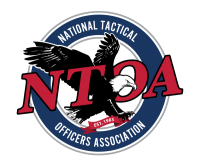 TRAINING ANNOUNCEMENT
Basic Crisis Negotiations
1/9/2023 thru 1/13/2023
Orlando, FL
Co-Hosted By Orlando Police Department

Course OverviewThis is a basic level course designed for law enforcement and corrections personnel, mental health professionals, supervisors / team leaders and commanders who are assigned to, work with, or oversee the functions of a crisis / hostage negotiations team. This course is also appropriate for law enforcement and corrections personnel who aspire to join a crisis / hostage negotiations team. This curriculum is designed to meet the standards set forth by the National Council of Negotiations Associations for a basic course of study for police crisis / hostage negotiators. Although it is a "basic" course, it represents a robust and comprehensive view of the most likely negotiation problems and best techniques to resolve them peacefully. It is suitable for experienced negotiators desiring a refresher course.CLICK HERE TO REGISTER FOR THIS COURSE ONLINE
Cancellation Policy:
Due to limited seating, we request that you cancel at least 30 days before a scheduled class start date. This gives us the opportunity to find a replacement for your seat.
Cancellations made 30 days or more in advance of the course start date will receive a 100% refund.Cancellations made 7 - 29 days in advance will receive a full refund less a $150 processing fee.Cancellations made less than 7 days in advance will NOT receive a refund.Substitutions are acceptable at any time.No refunds will be given for no shows.NTOA Individuals Members:
$710.00Non-Member (includes 1-year individual membership)Online:
$765.00Registration Deadline12/9/2022Course #20230650PrerequisitesSworn full-time law enforcement personnelTraining LocationOrlando Police Department
100 George Desalvia Way
Orlando, FL 32807Student EquipmentPlease see preface for a detailed student equipment list.Start Time0800Co-host Point of ContactLieutenant Charles Crosby
charles.crosby@orlando.govNearest AirportOrlando International Airport (MCO)Hotel SuggestionsHampton Inn Orlando - International Airport
5767 T G Lee Blvd
Orlando, FL 32822
Phone #:407-888-2995